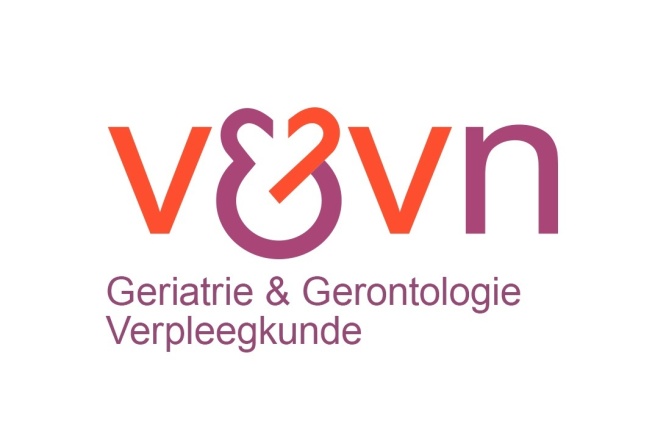 V&VN Geriatrie en GerontologieJaarverslag 2019 Inhoudsopgave	Inleiding...........................................................................................................   	3 1. Bestuurlijke taken........................................................................................ 	4 2. Vaste activiteiten en commissies.............................................................. 	6 2.1 Geriatriedagen............................................................................................ 	62.2 Commissie wetenschap ............................................................................. 	72.3 Commissie opleidingen .............................................................................. 	7 2.4 Kwaliteit en beroepsinhoudelijke ontwikkeling .............................................	7 2.5 Netwerk verpleegkundig specialisten en experts,      en Netwerk Leidinggevenden Klinische Geriatrie in ziekenhuizen…........... 	7 2.6 Vakcommissie Zorg voor Ouderen...............................................................	103. Communicatie met de leden...........................................................................	113.1 Netwerk Verpleegkundigen in verpleeghuis....................................................	113.2 Website........................................................................................................	124. Financiën 2019............................................................................................	12Bijlage 1 	Overzicht van deelname bestuursleden aan commissie, 		werkgroepen e.d……………………………………………………….. 	18Bijlage 2 	Overzicht participatie overige leden in richtlijnontwikkeling, commissies en werkgroepen…………………………………………..	19InleidingDit is het jaarverslag van de afdeling V&VN Geriatrie en Gerontologie over het kalenderjaar 2019. Door middel van dit jaarverslag willen wij onze leden, V&VN en anderen informeren en inzage geven in de activiteiten welke de afdeling(sleden) en het bestuur in het afgelopen jaar hebben ondernomen. Tevens wordt in dit verslag kort weergegeven wat er in de verschillende commissies is gebeurd. Tot slot is er een verklaring van de financiële stand van zaken. We zijn blij te mogen concluderen dat we ook dit jaar weer een actieve en groeiende afdeling zijn. Wij zetten ons er voor in dat steeds meer van onze leden mogen groeien in kennis en kunde op het terrein van de zorg voor ouderen. Het zoeken naar de meest geschikte wegen hiertoe, heeft evenals in voorgaande jaren, nadrukkelijk op de agenda gestaan voor 2019. Daarnaast willen we bevorderen dat de expertise die bij onze leden aanwezig is wordt ingezet bij het ontwikkelen van richtlijnen en kwaliteitsstandaarden ten behoeve van de zorg aan ouderen. Dat draagt bij aan het optimaliseren van de kwaliteit van zorg aan ouderen en daar gaat het uiteindelijk om.November 2019 Het bestuur van de afdeling V&VN Geriatrie en Gerontologie.1. Bestuurlijke taken De afdeling V&VN Geriatrie en Gerontologie heeft 812 leden (peildatum 8 oktober 2018). Dit jaar hebben zich 97 nieuwe leden aangemeld, 61 leden hebben hun lidmaatschap voor het einde van dit jaar opgezegd. Het dagelijks bestuur bestaat uit twee personen. Daarnaast zijn er nog vijf bestuursleden met ieder een eigen taak en/of aandachtsgebied.De bestuurstaken zijn met ingang van december 2018 als volgt verdeeld: Dagelijks bestuurJita Hoogerduijn voorzitter, tevens lid V&VN Vakcommissie Zorg voor OuderenRobbert Gobbens vice-voorzitter en secretaris, tevens vertegenwoordiger bij de Adviesgroep Kwaliteitsstandaarden van V&VNOverige bestuursleden (in willekeurige volgorde)Renate Pol penningmeester, tevens lid van het dagelijks bestuur van het netwerk verpleegkundig specialisten en verpleegkundig experts GeriatrieverpleegkundeWim van de Vrie algemeen lid met aandachtsgebied opleidingen, tevens contactpersoon voor het netwerk leidinggevenden klinische geriatrie in ziekenhuizen Loes van de Voort algemeen lid met aandachtsgebied communicatieplan en organisatie van regionale netwerkbijeenkomstenLysette Hakvoort algemeen lid met aandachtsgebied communicatieplan en organisatie van regionale netwerkbijeenkomstenNiamh Hoogerbrugge, algemeen lid met aandachtsgebied online community V&VN en contactpersoon websiteJeroen Dikken, algemeen lid met aandachtsgebied opleidingen en online community V&VN; overgenomen van Wim: aandachtsgebied opleidingen.In verband met persoonlijke omstandigheden heeft aspirant bestuurslid Grietje van der Wielen in 2019 geen bestuursactiviteiten kunnen verrichten. Wim heeft in de loop van het jaar zijn functie in het bestuur neergelegd. Eind 2019 zal de bestuurssamenstelling verder wijzigen, omdat ook Jita dan stopt als bestuurslid. Het afgelopen jaar is de secretariële ondersteuning van de afdeling wisselend ingevuld. Hillie Zwart, beleidsadviseur van V&VN, heeft dit deels opgepakt. Dit geldt ook voor de secretaris van de afdeling. Het bestuur van de afdeling is in 2019 acht keer in vergadering bijeen geweest. Evenals vorige jaren is veel aandacht uitgegaan naar de betekenis die de afdeling V&VN Geriatrie en Gerontologie heeft en kan hebben voor alle leden werkzaam met en voor geriatrische zorgvragers. Bestuurlijk overleg met het dagelijks bestuur van het netwerk verpleegkundig specialisten en expertverpleegkundigen heeft volgens afspraak vier keer per jaar plaatsgevonden tijdens de bestuursvergadering.Tijdens de bestuursvergaderingen zijn de volgende punten besproken:de samenstelling en taakverdeling van het bestuur inkomende verzoeken om samenwerking met instellingen van "buiten"projecten, onderzoeken terugrapportage vanuit bijeenkomsten waaraan is deelgenomende werkzaamheden binnen de commissies de ontwikkelingen binnen V&VN beleidsplan 2017 - 2022 : prioriteiten en taken 		communicatieplan/nieuwsbriefwebsite het opzetten en onderhouden van een netwerk verpleegkundigen in de verpleeghuissector het organiseren van bijeenkomsten voor verpleegkundigen in het verpleeghuisverkenning tot het ontwikkelen van een ambassadeurstraject voor verpleegkundigen in het verpleeghuissamenwerking NVKGsamenwerking met de twee netwerken (verpleegkundig specialisten, leidinggevenden Klinische Geriatrie in ziekenhuizen)CZO opleiding/ opleidingszakenjaarplan en verslag (inclusief financiële bijlagen)GeriatriedagenBestuursleden hebben deelgenomen aan verschillende bijeenkomsten of hebben op een andere wijze input geleverd aan actuele ontwikkelingen. Ook hebben zij geparticipeerd in externe netwerken. Een overzicht is opgenomen als bijlage 1. bij dit jaarverslag. Samen met het dagelijks bestuur van het netwerk verpleegkundig specialisten en experts is een jaarlijks overleg met het dagelijks bestuur van de NVKG. Gesprekspunten zijn o.a.: samenwerken waar mogelijk, taakherschikking en richtlijnontwikkeling.2. Vaste activiteiten en commissies 2. 1	GeriatriedagenEén van de hoogtepunten waren weer de "Geriatriedagen 2019". Een zeer succesvolle tweedaagse in het Congrescentrum Brabanthallen in ’s Hertogenbosch. De Verenigingen van de Klinisch Geriaters (NVKG), de Gerontologen (NVG) en de Geriatrie en Gerontologie verpleegkundigen (V&VN) presenteerden voor de 23ste keer een afwisselend programma dat door de aanwezigen als goed beoordeeld werd. We zijn er trots op te melden dat deze dagen werden voorgezeten door Mieke Bil, die dat voortreffelijk heeft gedaan. Het aantal bezoekers was naar tevredenheid in vergelijking met voorgaande jaren en het financiële plaatje was wederom sluitend. De congrescommissie 2019 bestond uit leden van de organiserende verenigingen. Voor onze afdeling waren dit wederom Robbert Gobbens, Ron Warnier en Mieke Bil. 2.2 Commissie wetenschap Robbert Gobbens zit in deze commissie namens het bestuur; daarnaast bevat deze commissie de leden Ron Warnier en Mieke Bil. Deze commissie heeft deelgenomen aan de congrescommissie Geriatriedagen 2019. Vanaf half 2019 is gestart met de voorbereidingen van de Geriatriedagen 2020. Vanaf dat moment vervangt Lysette Hakvoort Mieke Bil in de commissie. Ook op deze plek willen we Mieke Bil bedanken voor het werk wat zij  voor de commissie heeft gedaan. Via haar netwerk heeft deze commissie  gestimuleerd dat verpleegkundigen abstracts indienen voor de “Geriatriedagen 2020”.2.3 Commissie opleidingen De afdeling participeert in de V&VN Vakcommissie Zorg voor Ouderen. Daarin zijn vraagstukken rond opleidingen een belangrijk punt van gesprek geweest. Het CZO is gestart met het reorganiseren en vernieuwen van de opleidingen, waarbij de modulen flexibel worden opgezet en bruikbaar voor meerdere opleidingen. Ons is gevraagd kritisch mee te denken/lezen voor de opleiding geriatrie. Wilma Klein Baltink en Jeroen Dikken zullen dat namens onze afdeling doen. 2.4 Kwaliteit en beroepsinhoudelijke ontwikkeling Leden van de afdeling namen deel aan verschillende bijeenkomsten/ richtlijnontwikkelingen waar zij gevraagd werden om mee te denken en vanuit haar specifieke deskundigheid op het terrein van de geriatrie verpleegkunde input te geven (zie bijlage 2).2.5 Netwerk verpleegkundig specialisten en experts, en netwerk Leidinggevenden Klinische Geriatrie in ziekenhuizenHet Netwerk Verpleegkundig specialisten en expertverpleegkundigen Geriatrieverpleegkunde (VS/VE) heeft in 2019 twee netwerkdagen gehouden en de leidinggevenden Klinische Geriatrie in ziekenhuizen zijn vier keer op de Landelijke Contactdagen Geriatrie Verpleegkunde bij elkaar geweest. Via het online platform Mijn VenVN hebben leden ook contact met elkaar gehad.Netwerk verpleegkundig specialisten en experts (VS/VE)Het dagelijks bestuur (ad interim Rénate Pol met ondersteuning van Niamh Hoogerbrugge) vergadert vier maal per jaar samen met het bestuur van de afdeling G&G met als doel elkaar te informeren en beleid af te stemmen.Het netwerk heeft inmiddels 73 leden; 58 leden zijn VS of in opleiding; 15 leden zijn verpleegkundig expert, consulent of beleidsmedewerker. Gemiddeld zijn er op de netwerkdagen 20-25 aanwezigen.Het doel van het netwerk is, zoals de naam al zegt, netwerken en elkaar kunnen consulteren. Via het online platform Mijn VenVN worden agendapunten ingebracht. Er wordt naar gestreefd dat het netwerk zelf invulling gaat geven aan de regiobijeenkomsten. Het blijft wel belangrijk dat er één aanspreekpersoon is en iemand die de agenda opstelt en deze rondstuurt. Afgesproken is dat er één keer in de twee jaar van voorzitter wordt gewisseld. De verpleegkundig specialisten (VS) van het netwerk hebben zich uitgesproken graag als groep bijeen te komen omdat steeds terugkerende onderwerpen die ze willen bespreken zoals taakherschikking en positionering van VS vooral voor hen relevant zijn en minder voor de verpleegkundig experts van het netwerk. Hierover is een email naar alle netwerkleden verzonden. Aan de verpleegkundig experts is de vraag gesteld een eigen netwerk op te richten.In 2019 heeft het netwerk de volgende vaste onderwerpen behandeld:Taakherschikking + visiedocumentVBIRichtlijnenMailvragenThema’s die zijn besproken zijn:Participatie in richtlijnenBespreken onderwerpen als presentatie op congres VS en geriatriedagen 2020Pilot online platform Mijn VenVN Netwerkstructuur, invulling dagelijks bestuurBeroepsprofiel VSTaakherschikking Tweedelijns ouderenzorg. Het visiedocument ‘Verpleegkundig specialisten binnen de klinische geriatrie’ wat het netwerk heeft ontwikkeld is afgerond. Op dit document werd zowel positief als negatief gereageerd. Op 21 november wordt de discussie voortgezet tijdens de netwerkochtend. Het is de bedoeling het document te gebruiken als onderlegger bij de besprekingen over de taakherschikking in de tweedelijns ouderenzorg.Onderstaande tabel bevat een overzicht van de inzet van actieve leden van het netwerk (zie voor een volledig overzicht bijlage 2).Netwerk Leidinggevenden Klinische Geriatrie (LKG)Voor het netwerk Leidinggevenden Klinische Geriatrie (LKG) is sept 2018 - sept 2019 een jaar geweest waarbij leidinggevenden van klinische geriatrie 4 meetings gepland hadden. Er is veel wisseling van de wacht bij leidinggevende wat impact heeft op de aantal actieve leden. Een van de meetings heeft geen doorgang genoten daar de opkomst onder de gestelde norm was. Er zijn zorgen dat er niet genoeg actieve leden zijn om netwerk leidinggevende klinische geriatrie te continueren. In periode van sept 2019 - sept 2020 willen we dan ook inzetten op vergroting van het aantal actieve leden.Er zijn een aantal onderwerpen geweest in 2018 - 2019 die prominent de aandacht hebben gekregen, kennis en kunde bij verpleegkundige in het ziekenhuis aangaande kwetsbare ouderen, formatie vergelijkingen, innovaties in de diverse huizen, en delen van informatie.De doelstelling van het netwerk LKG blijft op de volgende onderdelen gericht: contact leggen en houden met leidinggevende onderlingdelen van informatie onder de actieve ledenparticiperen (onder de vlag van V&VN)  in landelijke ontwikkelingen die de klinische geriatrie raken:Participatie in het College Zorg Opleidingen (CZO) aangaande de vervolgopleiding tot GeriatrieverpleegkundigeVerbeteren van kennis en kunde bij verpleegkundige in ziekenhuizen aangaande onderwerp kwetsbare ouderen.2.6 V&VN Vakcommissie Zorg voor Ouderen Germieke Quist is namens de afdeling Geriatrie en Gerontologie voorzitter en Jita Hoogerduijn was tot mei 2019  lid van de vakcommissie Zorg voor Ouderen. Daarna is dit overgenomen door Wim van de Vrie. Er is op dit moment een vacature voor de vakcie. De volgende afdelingen van V&VN nemen deel aan de vakcie:- 	V&VN Opleiders -	V&VN VS, netwerk VS in het verpleeghuis - 	V&VN Maatschappij en Gezondheid, vakgroep wijkverpleegkundigen en vakgroep dementieverpleegkundigen (voorheen netwerk casemanagers dementie)- 	V&VN Praktijkverpleegkundigen en POH- 	Platform V&VN Verzorgenden- 	V&VN Palliatieve ZorgDe vakcommissie wordt vanuit V&VN-bureau ondersteund door Andrea Steger, adviseur innovatie. In het afgelopen jaar heeft er verdere bezinning op de meerwaarde van de vakcommissie plaatsgevonden. Waardevol is in ieder geval inhoudelijk op de hoogte te zijn van wat er in andere afdelingen speelt, met name ook gezien de actuele ontwikkelingen in landelijk beleid als het gaat om de zorg voor (kwetsbare) ouderen. Er is een brief met kanttekeningen bij het Masterplan Langdurige Zorg van V&VN opgesteld en aangeboden aan de verantwoordelijke beleidsmedewerkers en de bestuurder van V&VN-bureau. De agenda voor het komende jaar wordt gebaseerd op de punten uit de jaarplannen van de afzonderlijke afdelingen die overlappen of complementair zijn aan elkaar. Belangrijk punt is dat er een breed gedragen voorstel wordt geschreven waarbij de onderlinge verbanden, taken en bevoegdheden en wijze van communiceren zal worden vastgelegd. Dit ook al omdat ouderenzorg een speerpunt is van V&VN en omdat er ook twee vaste stafmedewerkers specifiek op dit thema zijn aangesteld bij V&VN. De vakcommissie heeft een start gemaakt met het beschrijven van de uitgangspunten voor de zorg aan ouderen en wat de leden van V&VN nodig hebben om die zorg goed te kunnen leveren. Gepoogd word om tot een gezamenlijk document te komen waarin de (afzonderlijke besturen van de) afdelingen die deelnemen zich herkennen qua speerpunten van beleid binnen V&VN, en elkaar daar ook in aan kunnen spreken en samen kunnen werken aan de realisatie enerzijds en waaraan V&VN bureau een handvat heeft bij beleidsontwikkeling. Bijvoorbeeld de noodzaak van een VAR of een ander orgaan in alle organisaties waarin zorg wordt verleend aan ouderen zodat verzorgenden, verpleegkundigen en verpleegkundig specialisten werkzaam in de zorg voor ouderen invloed kunnen uitoefenen en mede besluitvormend zijn betreffende de verpleging, de manier waarop zorg wordt uitgevoerd en georganiseerd. Qua proces staat voorop dat de inhoudsdeskundige werkers in het veld die lid zijn van een afdeling nadrukkelijk betrokken worden bij het ontwikkelen van beleid en het onderhandelen daarover met externe partijen.3. Communicatie met de ledenIn 2019 hebben er geen regionale bijeenkomsten plaatsgevonden. De online community van V&VN biedt leden de mogelijkheid om online met elkaar kennis en ervaringen te delen. Het bestuur heeft besloten hier prioriteit aan te geven. Het bestuur is gestart met het verzenden van een nieuwsbrief. De nieuwsbrief is dit jaar twee keer verstuurd. We hopen dat daarmee de activiteiten van de afdeling meer zichtbaar zijn voor onze leden. 3.1 Netwerk Verpleegkundigen in het verpleeghuisIn 2018 is flink geïnvesteerd in het oprichten van een netwerk Verpleegkundigen in het Verpleeghuis. Er zijn twee (geaccrediteerde) bijeenkomsten georganiseerd. De eerste bijeenkomst vond plaats op 9 januari. Spreker was Claudia Heijkoop van de inspectie (IGJ). Er was veel belangstelling voor; ongeveer 43 verpleegkundigen waren aanwezig. De tweede bijeenkomst werd gehouden op 29 mei; daar waren ongeveer 45 verpleegkundigen aanwezig. Er waren 2 sprekers: Nellie Kolk van V&VN over de beroepsprofielen en de functieprofielen in het verpleeghuis. En Berber Hommes, die vanuit de praktijk van haar verpleeghuis een toelichting gaf over het inrichten van een functiehuis in het verpleeghuis. Inmiddels is er een groepje van 4 verpleegkundigen die de trekkers zullen zijn van dit netwerk: Trea Atema, Angelique Trapman, Esther Vrien Smit, Anke Persoon. Jita is de ondersteunende factor vanuit het bestuur. De trekkersgroep is 3 x bij elkaar gekomen, met name om de bijeenkomsten voor te bereiden. Inmiddels heeft het netwerk 23 leden. Voor het ambassadeurstraject zijn we op zoek naar financieringsmogelijkheden. Inmiddsels is 1x overleg geweest met VWS Langdurige zorg. Dit najaar volgt een gesprek met Zorgverzekeraars Nederland (beide doen Jita en Hillie) 3.2 Website Jeroen Dikken heeft afgelopen jaar de website beheerd. Hierin zijn keuzes gemaakt betreft welke informatie aan de voorkant van de website gepresenteerd moet worden en welke informatie bij het reeds ontwikkelde, interactieve ‘mijn V&VN’ gedeelte wordt gedeeld voor de leden. Omdat in 2019 het format van de website een grote verandering heeft doorgemaakt, maar deze nog niet functioneel is, is het momenteel nog zoeken naar welke informatie waar geplaatst moet worden. Om deze reden is de website minimaal aangevuld/aangepast maar uiteraard wel up-to-date gehouden. Als afdeling zijn wij voorloper en zullen wij als een van de eerste overgaan naar de nieuwe omgeving. Niamh Hoogerbrugge zal volgend jaar de website (voorkant) en de interactieve omgeving ‘mijn V&VN’ (achterkant) verder vormgeven. Dit gebeurt in nauwe samenwerking met het team dat de nieuwe website voor V&VN ontwikkelt.4. Financiën 2019 Hieronder vindt u het verslag van de penningmeester over 2019 (blz. 13 - 16) en de goedgekeurde begroting 2020 (blz. 17 - 20 ). Het verslag over 2019 geeft het resultaat weer per 26 september 2019. Het gaat dus om een voorlopig verslag. Financieel verslag 2019Begroting 2020Bijlage 1. Overzicht van deelname bestuursleden aan commissie, werkgroepen e.d. (stand van zaken oktober 2019)Bijlage 2. Overzicht participatie overige leden in richtlijnontwikkeling, commissies en werkgroepen (stand van zaken oktober 2019)onderwerpwieCoördinatie richtlijnenRenate PolVerzamelen en bundelen mailvragenMarcel WetermanVBISusan Willems, Esther BurgersCongrescommissie GeriatriedagenRon WarnierTaakherschikking tweedelijns ouderenzorgMirjam Kaemingk, Miran van EijkCommissie opleidingenWilma Klein BaltinkBeoordeling scholingenRon Warnier + Juliet Hendrix-Martinot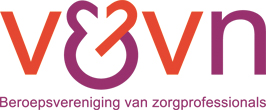 Afdeling:V&VN Geriatrie & GerontologieKostenplaats:121100GrootboekOmschrijvingResultaatBegroting201920198004Opbrengst congressen/ALV/ Regiobijeenkomsten               10.000                  9.000 8005Opbrengst scholingen                         -                         - 8010Opbrengst contributies individueel               12.402                11.500 8011Opbrengst contributies collectief                 2.132                  2.300 8020Opbrengst Accreditatie                        -                         - 8043Opbrengst website/digitale media V&VN                        -                         - 8044Opbrengst overige tijdschriften                        -                         - 8050Opbrengst sponsoring                        -                         - 8065Opbrengst boekjes                        -                         - 8095Overige opbrengsten                        -                         - ATotaal opbrengsten               24.534                22.800 4400Opleidingskosten (inschrijfgeld kader congressen)                        -                  1.000 4570Representatiekosten                     57                     150 4571Kadobonnen                        -                  1.000 4000Salarissen                        -                         - 5400Doorbelaste uren door bureau V&VN                        -                         - Overige personeelskosten                     57                  2.150 4310Overige externe personeelskosten                         -                  1.000 Kosten extern personeel                        -                  1.000 BTotaal personeelskosten                      57                  3.150 4760Vacatiegelden/vrijwilligersvergoedingen                      140                  9.000 4761Reiskosten                   1.273                  1.500 4762Onkosten vergoeding                       80                     500 4765Catering en locatiekosten                   1.539                  4.000 CVergader- en Cateringkosten                 3.032                15.000 4502V&VN Magazine                        -                         - 4504Communicatie- en Promotiekosten                        -                         - 4505Website en digitale nieuwsbrief                    300                  1.000 4510Kosten accreditatie scholingen/congressen                        -                         - DCommunicatie- en marketingkosten                    300                  1.000 4600Huur                        -                         - 4700Kantoorartikelen                        -                         - 4701Huur apparatuur                        -                         - 4702Portokosten                    162                         - 4704Drukwerk en kopieerkosten                        -                         - 4710Telefoonkosten                        -                         - 4720Abonnementen en lidmaatschappen                        -                         - 4730Bank en verwerkingskosten                        -                         - 4733Advocaat- en advieskosten                        -                         - FKantoorkosten                    162                         - 4751Automatiseringskosten                        -                         - GAutomatiseringskosten                        -                         - 8905Bijzondere baten en lasten                        -                         - 8930Onvoorzien                        -                         - 8960Rentebaten en lasten (minus)                    136-                        - HOverige kosten                    136-                        - ITotale kosten                 3.415                19.150 FINANCIEEL RESULTAAT (A - I) Opbrengsten minus kostenFINANCIEEL RESULTAAT (A - I) Opbrengsten minus kosten               21.119                  3.650 Eigen Vermogen per 1-1-2019             118.133 NB  -V&VN mag maar 30% van de BTW op inkoop terugvorderen van de V&VN mag maar 30% van de BTW op inkoop terugvorderen van de V&VN mag maar 30% van de BTW op inkoop terugvorderen van de Belastingdienst. Houd daarom rekening dat de kosten begroot wordenBelastingdienst. Houd daarom rekening dat de kosten begroot wordenBelastingdienst. Houd daarom rekening dat de kosten begroot wordeninclusief 70% van de BTW.Afdeling: OmschrijvingOmschr.KPKPKPKPKPKPKPKPKPKPTotaalKp nr.123456789Opbrengst congressen/ALV/ Regiobijeenkomsten8004     10.000               -               -               -               -               -               -               -               -      10.000 Opbrengst scholingen 8005              -               -               -               -               -               -               -               -               -               - Opbrengst contributies individueel8010     12.500               -               -               -               -               -               -               -               -      12.500 Opbrengst contributies collectief8011       2.200               -               -               -               -               -               -               -               -        2.200 Opbrengst Accreditatie8020              -               -               -               -               -               -               -               -               -               - Opbrengst website/digitale media V&VN8043              -               -               -               -               -               -               -               -               -               - Opbrengst overige tijdschriften8044              -               -               -               -               -               -               -               -               -               - Opbrengst sponsoring8050              -               -               -               -               -               -               -               -               -               - Opbrengst promotiemateriaal8065              -               -               -               -               -               -               -               -               -               - Overige opbrengsten8095              -               -               -               -               -               -               -               -               -               - Totaal opbrengstenA     24.700               -               -               -               -               -               -               -               -      24.700 Opleidingskosten (kader, inschrijfgeld congressen)4400       1.000               -               -               -               -               -               -               -               -        1.000 Representatiekosten4570              -               -               -               -               -               -               -               -               -               - Kadobonnen4571          500               -               -               -               -               -               -               -               -           500 Salarissen (via salarisbureau V&VN)4000              -               -               -               -               -               -               -               -               -               - Doorbelaste uren door bureau V&VN5400              -               -               -               -               -               -               -               -               - Overige personeelskosten       1.500               -               -               -               -               -               -               -               -        1.500 Overige externe personeelskosten 4310              -               -               -               -               -               -               -               -               -               - Kosten extern personeel              -               -               -               -               -               -               -               -               -               - Totaal personeelskosten B       1.500               -               -               -               -               -               -               -               -        1.500 Vacatiegelden/vrijwilligersvergoedingen bestuur4760       9.000               -               -               -               -               -               -               -               -        9.000 Reiskosten bestuur4761       1.500               -               -               -               -               -               -               -               -        1.500 Onkosten vergoeding bestuur4762              -               -               -               -               -               -               -               -               -               - Catering en locatiekosten bestuur4765       4.000               -               -               -               -               -               -               -               -        4.000 Bestuurs- en CommissiekostenC     14.500               -               -               -               -               -               -               -               -      14.500 V&VN Magazine4502              -               -               -               -               -               -               -               -               -               - Communicatie- en Promotiekosten4504              -               -               -               -               -               -               -               -               -               - Website en digitale nieuwsbrief4505              -               -               -               -               -               -               -               -               - Kosten accreditatie scholingen/congressen4510              -               -               -               -               -               -               -               -               -               - Communicatie- en marketingkostenD              -               -               -               -               -               -               -               -               -               - Huur archiefruimte4600              -               -               -               -               -               -               -               -               -               - Kantoorartikelen4700              -               -               -               -               -               -               -               -               -               - Huur apparatuur4701              -               -               -               -               -               -               -               -               -               - Portokosten4702          200               -               -               -               -               -               -               -               -               -  Drukwerk en kopieerkosten4704              -               -               -               -               -               -               -               -               -               - Telefoonkosten4710              -               -               -               -               -               -               -               -               -               - Abonnementen en lidmaatschappen4720              -               -               -               -               -               -               -               -               -               - Bank en verwerkingskosten4730              -               -               -               -               -               -               -               -               -               - Advocaat- en advieskosten4733              -               -               -               -               -               -               -               -               -               - KantoorkostenF          200               -               -               -               -               -               -               -               -               - Automatiseringskosten4751              -               -               -               -               -               -               -               -               -               - AutomatiseringskostenG              -               -               -               -               -               -               -               -               -               - Bijzondere baten en lasten8905              -               -               -               -               -               -               -               -               -               - Onvoorzien8930          400               -               -               -               -               -               -               -               -           400 Rentebaten en lasten (minus)8960              -               -               -               -               -               -               -               -               - Overige kostenH          400               -               -               -               -               -               -               -               -           400 Totale kosten     16.600               -               -               -               -               -               -               -               -      16.600 FINANCIEEL RESULTAAT (A - I) Opbrengsten minus kostenFINANCIEEL RESULTAAT (A - I) Opbrengsten minus kosten       8.100               -               -               -               -               -               -               -               -        8.300 onderwerporganisatieinhoudwieVerenigingsbijeenkomstV&VNDeelname 2 keerJita HoogerduijnAdviesgroep KwaliteitsstandaardenV&VNParticipatieRobbert GobbensLid congrescommissie GeriatriedagenV&VN (mede)Participatie Robbert Gobbens, Lysette HakvoortBemensing stand Geriatriedagen Informatie verstrekken, netwerkenLoes van de Voort, Lysette Hakvoort, Jita HoogerduijnProject EVIDENCE Extending Valid Infrastructures to Deploy Evidencein Nursing homes and create a Culture of EvidenceHANParticipatie klankbordgroep. Is afgerond. Artikel in TVZJita Hoogerduijn“Ouderen en Voeding, met als hoofdthema Dementie en Voeding”.Participatie congrescommissie 2019 en 2010Jita HoogerduijnVerpleegkundige modules bij de klinische kwaliteitsstandaard delier bij volwassenenFederatie Medisch SpecialistenVoorzitter werkgroepLid werkgroepRobbert GobbensNiamh HoogerbruggeKwaliteitsstandaard slaap-waakritmeTrimbosVoorzitter werkgroepRobbert GobbensZorginhoudelijke modules bij de zorgstandaard dementieTrimbosVoorzitter werkgroepRobbert GobbensVoorbereiding project Implementatie en optimalisatie van Leer- en InnovatieNetwerken in de geriatrische revalidatiezorg”Inholland Participatie projectgroep Jita HoogerduijnFinanciering verpleeghuissectorNZAOpstellen advies ministerJita HoogerduijnOntwikkelingen in het verpleeghuisV&VN/ Petra SchoutmeedenkgroepJita HoogerduiojnKritisch beoordelen EPA’s van CZOCZOBeoordelen Jeroen DikkenStartdatumRichtlijn, commissie, werkgroepAanvragerNaamStatus2016 Werkgroep kwaliteitsstandaard intramurale spoedzorgMieke Bil2018Informatiestandaarden valrisico en delierVenVNRiëtte OudenaardenPetra van der Linden, Rianneke Mulder, Jannic van Leendert2018Interview diagnostiek Alzheimer Marleen Westhoff,  master student Management Policy Analysis & EntrepreneurshipAstrid Mulder2018Bestuur geheugenpoli netwerkRiëtte Oudenaarden2018De juiste zorg op de juiste plaatsMin VWSInterview Riëtte Oudenaarden2018Ontwikkeling e-learning dementieNoordhoffHerbert Habets2018Knelpunten analyse continentieV&VNEnquete ingevuld door Riëtte Oudenaarden2018Project Samen beslissenVilans/Ruth PelRiëtte OudenaardenAdviescie keurmerk SFHCorry KnijnenburgHerbert HabetsIn ontwikkeling uitvraag volgt in 2019 2018Femur # basisset beoordelenIGJSuzanne Willems en Ron Warnier2018PROMS 2Machteld Mosselman2018Autoriseren RL beleid rondom spoedoperatiesNiamh Hoogerbrugge2018Code commissie geneesmiddelen en hulpmiddelenV&VNMieke Bil2018Antistolling/Kwetsbare ouderenVenVNCorry Knijenenburg, Ron Warnier Michiel2018Deelname werkgroep en invitational conference voor het modulair onderhoud van de richtlijn Delier bij volwassenenSuzanne Willems en Helma Meijer2018Multimorbiditeit en regievoeringFMSHerbert Habets2018Expertmeeting veilige toediening van medicatie in het ziekenhuisUMC UtrechtPaula v Blokland (via Diny van Harten)2018Redactieraad V&VN V&VNRianneke Mulder2018IGJ werkgroep pijnindicatorKarin vd Aa2019SKILZ adviesraadYvonne Haar2019SKILZ klankbordgroepMiranda van Bussel, Fiona Dadema2019Veranderd sexueel functinerenJeannette Verkerk2019Ronde tafel euthanasie en dementieKNMGElske Quakkelaar2019Ontw basisset indicator valpreventieFMSHerbert Habets2019Inv conf en werkgroep osteoporose en fractuurpreventieFMSSjoukje Stienstra2019KS zorginfectiesVenVN/Zon MWAnanda Heinen Petra Bonnes2019Wortelcariës bij kwetsbare ouderenKIMOMartine JansenCommunicatiefase2019DHFA Proms in de ketenNVKGChantal ter Braake2019Expertmeeting ontw vk modules delierV&VN / FMSHerbert Habets2019Kwaliteitskader spoedzorgketenKwaliteitsraadMieke Bil, Mirjam Kaemingk, Jita Hoogerduijn2019Infographic normen personeelssamenstellingTrea Atema, Jita HoogerduijnKritisch beoordelen/meelezen afgerond2019Ontwikkelingen in het verpleeghuisV&VN/Petra SchoutTera Atema, Angelique Trapmanmeedenkgroep2019Beoordelen EPA’sCZOWilma Klein Baltink2019Verbeteren toegankelijkheid richtlijnenV&VNRianneke MulderStart najaar 